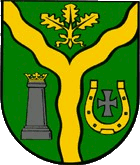 ROZDZIAŁ IWPROWADZENIE
Cel przygotowania analizyW myśl art. 3 ust. 2 pkt. 10 ustawy z dnia 13 września 1996 r. o utrzymaniu czystości i porządku w gminach (Dz. U. z 2020 r. poz. 1439) gminy mają obowiązek dokonać corocznej analizy stanu gospodarki odpadami komunalnymi, w celu weryfikacji możliwości technicznych i organizacyjnych gminy w zakresie gospodarowania odpadami komunalnymi. Zgodnie z art. 9tb wspomnianej powyżej ustawy, analiza powinna obejmować w szczególności możliwości przetwarzania niesegregowanych (zmieszanych) odpadów komunalnych, bioodpadów stanowiących odpady komunalne oraz przeznaczonych do składowania pozostałości z sortowania odpadów komunalnych i pozostałości z procesu mechaniczno-biologicznego przetwarzania niesegregowanych (zmieszanych) odpadów komunalnych, a także potrzeb inwestycyjnych związanych z gospodarowaniem odpadami komunalnymi, kosztów poniesionych w związku z odbieraniem, odzyskiem, recyklingiem i unieszkodliwianiem odpadów komunalnych. Analiza ma również dostarczyć informacji o liczbie mieszkańców oraz liczbie właścicieli nieruchomości, którzy nie zawarli umowy, o której mowa a art. 6 ust. 1 ustawy o utrzymaniu czystości i porządku w gminach, a także ilości niesegregowanych (zmieszanych) odpadów komunalnych i bioodpadów stanowiących odpady komunalne, odbieranych z terenu gminy oraz przeznaczonych do składowania pozostałości z sortowania odpadów komunalnych i pozostałości z procesu mechaniczno-biologicznego przetwarzania niesegregowanych (zmieszanych) odpadów komunalnych. Zakres opracowaniaNiniejsza analiza stanu gospodarki odpadami komunalnymi na terenie gminy Klembów za rok 2019 obejmuje:opis systemu gospodarowania odpadami na terenie gminy Klembów w roku 2019,możliwości przetwarzania niesegregowanych (zmieszanych) odpadów komunalnych, bioodpadów stanowiących odpady komunalne oraz przeznaczonych do składowania pozostałości z sortowania odpadów komunalnych i pozostałości z procesu mechaniczno-biologicznego przetwarzania niesegregowanych (zmieszanych) odpadów komunalnych,potrzeby inwestycyjne związane z gospodarowaniem odpadami komunalnymi,koszty poniesione w związku z odbieraniem, odzyskiem, recyklingiem i unieszkodliwieniem odpadów komunalnych,liczbę mieszkańców,liczbę właścicieli nieruchomości, którzy nie wywiązali się z obowiązku złożenia deklaracji o wysokości opłaty za gospodarowanie odpadami komunalnymi,ilość zebranych oraz wytworzonych odpadów komunalnych na terenie gminy Klembów w roku 2019 r.,ilość niesegregowanych (zmieszanych) odpadów komunalnych i bioodpadów stanowiących odpady komunalne, odbieranych z terenu gminy oraz przeznaczonych do składowania pozostałości z sortowania odpadów komunalnych i pozostałości z procesu mechaniczno-biologicznego przetwarzania niesegregowanych (zmieszanych) odpadów komunalnych,	osiągnięte poziomy recyklingu, przygotowania do ponownego użycia i odzysku poszczególnych frakcji odpadów w 2019 roku,podsumowanie i wnioski.    Podstawa prawna sporządzenia analizyAnaliza została sporządzona na podstawie art. 3 ust. 2 pkt. 10 ustawy z dnia 13 września 1996 r. o utrzymaniu czystości i porządku w gminach,  oraz art. 9tb, gdzie określony został wymagany zakres takiej analizy.Zakres przedmiotowej analizy częściowo pokrywa się z rocznym sprawozdaniem z realizacji zadań z zakresu gospodarowania odpadami komunalnymi, sporządzanym przez Wójta na podstawie art. 9q cytowanej wyżej ustawy, celem przedłożenia go Marszałkowi Województwa i Wojewódzkiemu Inspektorowi Ochrony Środowiska.  Regulacje prawne z zakresu gospodarowania odpadamiPrzy sporządzaniu niniejszej analizy opierano się o następujące  regulacje prawne:Ustawa o utrzymaniu czystości i porządku w gminach z dnia 13 września 1996 roku (Dz. U. z 2020 r., poz. 1439);Ustawa o odpadach z dnia 14 grudnia 2012 r. (Dz. U. z 2020 r., poz. 797 z późn. zm.)Ustawa o postępowaniu egzekucyjnym w administracji z dnia 17 czerwca 1966 r. 
(Dz. U. z 2020 r. poz. 1427).Rozporządzenie Ministra Środowiska z dnia 14 grudnia 2016 r. w sprawie poziomów recyklingu, przygotowania do ponownego użycia i odzysku innymi metodami niektórych frakcji odpadów komunalnych (Dz. U. z 2016 r. poz. 2167);Rozporządzenie Ministra Środowiska z dnia 15 grudnia 2017 r. w sprawie poziomów ograniczenia składowania masy odpadów komunalnych ulegających biodegradacji (Dz. U. z 2017 r. poz. 2412); ROZDZIAŁ IISYSTEM GOSPODAROWANIA ODPADAMI KOMUNALNYMI W 2019 ROKUŹródła powstawania odpadów komunalnychUstawa z dnia 14 grudnia 2012 r o odpadach (Dz. U. z 2020 r. poz. 797 z późn. zm.) zdefiniowała odpady komunalne jako odpady powstające w gospodarstwach domowych, z wyłączeniem pojazdów wycofanych z eksploatacji, a także odpady niezawierające odpadów niebezpiecznych pochodzące od innych wytwórców odpadów, które ze względu na swój charakter lub skład są podobne do odpadów powstających w gospodarstwach domowych.Dodatkowo ustawodawca dodaje, iż niesegregowane (zmieszane) odpady komunalne pozostają niesegregowanymi  (zmieszanymi) odpadami komunalnymi, nawet jeżeli zostały poddane czynności przetwarzania odpadów, która nie zmieniła w sposób znaczący ich właściwości. Wobec powyższego źródłem powstawania odpadów komunalnych są zarówno gospodarstwa domowe, jak i obiekty infrastruktury i użyteczności publicznej (szkoły, obiekty administracji i służb publicznych, obiekty handlowe i gastronomiczne, obiekty sportowe i rekreacyjne, obiekty kultu religijnego). Do odpadów komunalnych zaliczają się również odpady socjalno – bytowe z obiektów usługowych i przemysłowych, a także odpady z koszy ulicznych.Na terenie Gminy Klembów systemem gospodarowania odpadami komunalnymi objęte zostały zarówno nieruchomości zamieszkałe, jak i nieruchomości, na których nie zamieszkują mieszkańcy, a powstają odpady komunalne.Postępowanie z odpadamiOdpady Komunalne z terenu Gminy Klembów w 2019 roku odbierane były przez firmę „KOBE” S.C. Paweł Kotowski, Krzysztof ul. Myśliwska 8, 05-200 Duczki.   Firma wpisana jest do rejestru działalności regulowanej w zakresie odbioru odpadów komunalnych z terenu gminy Klembów. Przedsiębiorstwo w 2019 roku świadczyło usługę odbioru i zagospodarowania odpadów komunalnych, na podstawie umowy nr  ZP.271.2.13.2018 zawartej 17 grudnia 2018 r. w związku z rozstrzygnięciem przetargu nieograniczonego na odbiór i zagospodarowanie odpadów komunalnych ogłoszonego przez gminę w 2017 roku. Zgodnie z Regulaminem utrzymania czystości i porządku na terenie gminy Klembów prowadzona była selektywna zbiórka odpadów komunalnych, w ramach której wydzielane są następujące frakcje odpadów:odpady z papieru i tektury; odpady szklane;odpady metalowe;opakowania z tworzyw sztucznych;opakowania wielomateriałowe;odpady komunalne ulegające biodegradacji, w tym odpady zielone;przeterminowane leki i chemikalia;zużyte baterie i akumulatory;zużyty sprzęt elektryczny i elektroniczny;meble i inne odpady wielkogabarytowe;komunalne odpady budowlane i rozbiórkowe;zużyte opony;popiół;ubrania i tekstylia.Sposób gromadzenia odpadów – nieruchomości zamieszkałeDla odpadów komunalnych zbieranych w sposób selektywny, wymienionych
w odpowiednich punktach zgodnie z regulaminem utrzymania czystości i porządku stosuje się następujące oznakowania kolorystyczne worków: ŻÓŁTY – z przeznaczeniem na tworzywa sztuczne, metale, opakowania wielomateriałowe oraz ubrania i tekstylia;NIEBIESKI – z przeznaczeniem na papier i tekturę;ZIELONY – z przeznaczeniem na szkło opakowaniowe;SZARY – z przeznaczeniem na popiółBRĄZOWY – z przeznaczeniem na odpady ulegające biodegradacji;Odpady komunalne zmieszane należy gromadzić w zamykanych i szczelnych pojemnikach, kontenerach lub workach, wyłącznie przeznaczonych do tego celu. Sposób gromadzenia odpadów – nieruchomości niezamieszkałeOdpady komunalne zmieszane, wytwarzane na nieruchomościach niezamieszkałych należy gromadzić w następujących rodzajach pojemników:pojemnik na odpady o pojemności 120 l, 240 l, 1100 l,worki o pojemności do 120 l,kontenery o pojemności 5m3 , 7 m3,kosze uliczne o pojemności od 30 l do 70 l.Odbiór odpadów komunalnych zbieranych przez właścicieli nieruchomości w sposób nieselektywny był prowadzony raz na dwa tygodnie. Odbiór odpadów komunalnych zbieranych przez właścicieli nieruchomości w sposób selektywny był prowadzony raz w miesiącu. Odbiór odpadów ulegających biodegradacji w tym odpadów zielonych zbieranych przez właścicieli nieruchomości w sposób selektywny w okresie od kwietnia do października był prowadzony dwa razy w miesiącu, natomiast w pozostałe miesiące odbiór tego typu odpadów był raz w miesiącu.ROZDZIAŁ IIIOCENA MOŻLIWOŚCI TECHNICZNYCH I ORGANIZACYJNYCH GMINY KLEMBÓW W ZAKRESIE GOSPODAROWANIA ODPADAMI KOMUNALNYMI
Możliwości przetwarzania niesegregowanych (zmieszanych) odpadów komunalnych, bioodpadów stanowiących odpady komunalne oraz przeznaczonych do składowania pozostałości z sortowania odpadów komunalnych i pozostałości z procesu mechaniczno-biologicznego przetwarzania niesegregowanych (zmieszanych) odpadów komunalnych
Zgodnie z art. 3 ust. 2 pkt. 10 ustawy o utrzymaniu czystości i porządku w gminach, gmina ma obowiązek przeanalizowania możliwości technicznych i organizacyjnych w zakresie gospodarowania odpadami komunalnymi. Ta sama ustawa w art. 9e ust. 1 pkt. 2 zobowiązuje podmioty odbierające niesegregowane (zmieszane) odpady komunalne od właścicieli nieruchomości do przekazania ich bezpośrednio do instalacji komunalnej. Odpady komunalne pochodzące z terenu Gminy Klembów mogły być przekazywane w nw. Regionalne Instalacje Przetwarzania Odpadów Komunalnych (RIPOK):W przypadku np. awarii dla RIPOK-ów przewidziane były instalacje zastępcze, w których odpady miały być poddawane utylizacji.Ustawa z dnia 19 lipca 2019 r. o zmianie ustawy o utrzymaniu czystości i porządku w gminach oraz niektórych innych ustaw (Dz.U. 2019 poz. 1579) zniosła regionalizację w gospodarowaniu odpadami komunalnymi, zaś dotychczasowe RIPOKi stały się Instalacjami Komunalnymi.Biorąc pod uwagę powyższe oraz analizując informacje przekazane w sprawozdaniach przesyłanych do Wójta przez firmę „KOBE” S.C. Paweł Kotowski, Krzysztof ul. Myśliwska 8, 05-200 Duczki., należy zauważyć, iż odebrane od właścicieli nieruchomości zamieszkałych i niezamieszkałych niesegregowane (zmieszane) odpady komunalne, bioodpady stanowiące odpady komunalne oraz przeznaczone do składowania pozostałości z sortowania odpadów komunalnych i pozostałości z procesu mechaniczno-biologicznego przetwarzania niesegregowanych (zmieszanych) odpadów komunalnych były transportowane przez przedsiębiorcę do Zakładu Utylizacji Odpadów Sp. z o.o. do instalacji mechaniczno- biologicznego przetwarzania w Woli Suchożebrskiej ul. Sokołowska 2, do instalacji mechaniczno-biologicznego przetwarzania BYŚ Wojciech Byśkiniewicz ul. Wólczyńska 43 w Warszawie, a także do Zakładu Gospodarki Komunalnej w Ostrowi Mazowieckiej Sp. z o.o. doinstalacji  mechaniczno- biologicznego przetwarzania Stare Lubiejewo ul. Łomżyńska 11. Z uwagi na fakt, iż na terenie Gminy Klembów nie funkcjonuje żadna instalacja do przetwarzania niesegregowanych (zmieszanych) odpadów komunalnych, bioodpadów stanowiących odpady komunalne  oraz przeznaczone do składowania pozostałości z sortowania odpadów komunalnych i pozostałości z procesu mechaniczno-biologicznego przetwarzania niesegregowanych (zmieszanych) odpadów komunalnych, brak jest innych możliwości służących zagospodarowywaniu wyżej wymienionych odpadów.Potrzeby inwestycyjne związane z gospodarowaniem odpadami komunalnymi W celu wywiązania się z zapisów Wojewódzkiego Planu Gospodarki Odpadami dla województwa mazowieckiego należy zmodernizować Punkt Selektywnego Zbierania Odpadów Komunalnych (PSZOK), który jest zlokalizowany na terenie oczyszczalni ścieków w miejscowości Klembów przy ulicy Miłej 15 na działce ewidencyjnej nr 407/3. Natomiast w związku z zapisem ustawy o utrzymaniu czystości i porządku w gminach oraz podniesienia świadomości ekologicznej mieszkańców należy przeprowadzić dodatkowe kampanie edukacyjne, podkreślające istotę prawidłowej segregacji odpadów.ROZDZIAŁ IVDANE DOTYCZĄCE MIESZKAŃCÓW I DEKLARACJILiczba mieszkańców oraz złożonych deklaracji o wysokości opłaty za gospodarowanie odpadami komunalnymiNa dzień 31.12.2019 r. liczba osób zameldowanych na terenie Gminy Klembów wynosi 9 763 mieszkańców.Na podstawie danych uzyskanych z systemu informatycznego obsługującego gospodarkę odpadami komunalnymi w gminie Klembów, ustalono iż na dzień 31.12.2019 r. do Urzędu Gminy w Klembowie wpłynęło:łącznie 3 165 deklaracji o wysokości opłaty za gospodarowanie odpadami komunalnymi w tym: 2 940 deklaracji zostało złożonych przez właścicieli nieruchomości zamieszkałych, gdzie:- 2 781 kontrahentów zadeklarowało selektywną zbiórkę odpadów komunalnych -	159 kontrahentów zadeklarowało nieselektywną zbiórkę odpadów komunalnych, 149 deklaracje zostały złożone przez właścicieli nieruchomości niezamieszkałych,76 deklaracje zostały złożone przez właścicieli działek rekreacyjnych.Na podstawie ilości złożonych deklaracji przez właścicieli nieruchomości zamieszkałych wynika, iż systemem gospodarowania odpadami komunalnymi zostało objętych 9 653 mieszkańców.Działania podjęte przez gminę wobec właścicieli nieruchomości zamieszkałychW analizowanym roku przeprowadzono kontrolę nieruchomości położonych na terenie gminy Klembów poprzez wysłanie do właścicieli nieruchomości wezwań w sprawie przyczyn niezłożenia deklaracji o wysokości opłaty za gospodarowanie odpadami komunalnymi oraz wezwań w sprawie rozbieżności pomiędzy liczbą osób podaną w deklaracji a liczbą osób zameldowanych na danej nieruchomości, a także w przypadku nie zgłoszenia nowo zameldowanych osób. W analizowanym roku były prowadzone również kontrole nieruchomości niezamieszkałych, na których powstają odpady komunalne w miejscowości Dobczyn, Krusze oraz Klembów.	W wyniku przeprowadzonych kontroli zostało wysłanych 229 wezwań, na podstawie których zebrano informacje, które obrazuje Tabela nr 1.Tabela 1. Dane uzyskane na podstawie wysłanych wezwańLiczba wysłanych wezwań dotyczących braku złożenia zmiany / korekty deklaracji w związku z zameldowaniem się nowych mieszkańców – 101 wezwań.- w związku z wysłanymi wezwaniami, do urzędu wpłynęło 65 zmian deklaracji, w których zaktualizowana została liczba osób zamieszkałych na posesjach. Do systemu dołączonych zostało 86 osób,Liczba wysłanych wezwań do właścicieli nieruchomości zamieszkałych w sprawie przyczyn niezłożenia deklaracji o wysokości opłaty za gospodarowanie odpadami komunalnymi  – 92 wezwania. - w związku z wysłanymi wezwaniami, do urzędu wpłynęło 36 nowych deklaracji z czego 20 deklaracji dotyczyło działek rekreacyjnych. Na podstawie złożonych deklaracji do systemu śmieciowego dołączono 48 mieszkańców,Liczba wysłanych wezwań do właścicieli nieruchomości niezamieszkałych, na których powstają odpady komunalne w sprawie przyczyn niezłożenia deklaracji o wysokości opłaty za gospodarowanie odpadami komunalnymi – 36 wezwań.- w związku z wysłanymi wezwaniami, do urzędu wpłynęło 8 nowych deklaracji . Liczba właścicieli nieruchomości, którzy nie zawarli umowy, o której mowa w art. 6 ust. 1 ustawy o utrzymaniu czystości i porządku w gminach     Na terenie gminy Klembów do końca 2019 roku nie odnotowano konieczności wydania przez Wójta Gminy decyzji administracyjnych wobec właścicieli nieruchomości, którzy nie zawarli umowy, o której mowa w art. 6 ust. 1 ustawy o utrzymaniu czystości i porządku w gminach.ROZDZIAŁ VILOŚĆ ODPADÓW KOMUNALNYCH WYTWORZONYCH NA TERENIEGMINY KLEMBÓWInformacja o masie odpadów komunalnych odebranych i zebranych z terenu gminy KlembówNa terenie gminy Klembów w 2019 roku łącznie odebrano 1 732,791 Mg odpadów komunalnych w tym:odpady komunalne zmieszane – 948,730 Mgodpady komunalne zebrane w sposób selektywny – 784,061 MgW tabeli nr 2 zestawiono informacje o masie odebranych i zebranych odpadów z podziałem na poszczególne frakcje.Tabela 2. Rodzaje i ilości odebranych odpadów komunalnych w 2019 roku w systemie gminnym.Powyższe dane ustalono na podstawie raportów miesięcznych dostarczanych przez przedsiębiorcę oraz na podstawie Kart przekazania odpadów.  W łącznej masie wszystkich odpadów komunalnych zebranych z terenu gminy w 2019 roku 59% stanowiły odpady zgromadzone w sposób nieselektywny.Ilość niesegregowanych (zmieszanych) odpadów komunalnych, i bioodpadów stanowiących odpady komunalne, odbieranych z terenu gminy oraz przeznaczonych do składowania pozostałości z sortowania odpadów komunalnych i pozostałości z procesu mechaniczno-biologicznego przetwarzania niesegregowanych (zmieszanych) odpadów komunalnychIlość niesegregowanych (zmieszanych) odpadów komunalnych, i bioodpadów stanowiących odpady komunalne, odbieranych z terenu gminy oraz przeznaczonych do składowania pozostałości z sortowania odpadów komunalnych i pozostałości z procesu mechaniczno-biologicznego przetwarzania niesegregowanych (zmieszanych) odpadów komunalnych, odebranych z terenu gminy Klembów w 2019 roku wynosi 1 557,130 Mg. Ilość tych odpadów wynika ze sprawozdania rocznego, złożonego przez podmiot odbierający odpady komunalne z terenu gminy.W tabeli nr 4 zestawiono informacje o masie zebranych odpadów z podziałem na poszczególne frakcje oraz o masie pozostałości z procesu mechaniczno-biologicznego przetwarzania niesegregowanych (zmieszanych) odpadów komunalnych.Tabela 4. Masa zebranych odpadów z podziałem na poszczególne frakcje oraz masa pozostałości z procesu mechaniczno-biologicznego przetwarzania niesegregowanych (zmieszanych) odpadów komunalnychJak wynika z powyższej tabeli, w 2019 roku procesowi składowania zostały poddane odpady które są pozostałościami z procesu mechaniczno-biologicznego przetwarzania niesegregowanych (zmieszanych) odpadów komunalnych o kodach 19 12 12 oraz 19 05 99.19 12 12 (Inne odpady (w tym zmieszane substancje i przedmioty) z mechanicznej obróbki odpadów inne niż wymienione w 19 12 11) zostały poddane procesowi D5 co z załącznikiem nr 1 i 2 do ustawy o odpadach oznacza - Składowanie na składowiskach w sposób celowo zaprojektowany (np. umieszczanie w uszczelnionych oddzielnych komorach, przykrytych i izolowanych od siebie wzajemnie i od środowiska itd.),19 05 99 – (Inne nie wymienione odpady) zostały poddane procesowi D5 co z załącznikiem nr 1 i 2 do ustawy o odpadach oznacza - Składowanie na składowiskach w sposób celowo zaprojektowany (np. umieszczanie w uszczelnionych oddzielnych komorach, przykrytych i izolowanych od siebie wzajemnie i od środowiska itd.).Niesegregowane (zmieszane) odpady komunalne, i bioodpady stanowiące odpady komunalne, odbierane z terenu gminy Klembów zostały poddane procesom R12 I D13. 20 03 01 (niesegregowane zmieszane odpady komunalne) zostały poddane procesowi R 12 ora D13 co z załącznikiem nr 1 i 2 do ustawy o odpadach oznacza odpowiednio – R 12 wymianę odpadów w celu poddania ich któremukolwiek z procesów wymienionych w pozycji R1-R11(****), oraz D13 sporządzanie mieszanki lub mieszanie przed poddaniem odpadów któremukolwiek z procesów wymienionych w pozycjach D1–D12(**) 20 02 01 (odpady ulegające biodegradacji) zostały poddane procesowi R 3 co z załącznikiem nr 1 do ustawy o odpadach oznacza - Recykling lub odzysk substancji organicznych, które nie są stosowane jako rozpuszczalniki (w tym kompostowanie i inne biologiczne procesy przekształcania),(****)Jeżeli nie istnieje inny właściwy kod R, może to obejmować procesy wstępne poprzedzające przetwarzanie wstępne odpadów, jak np. demontaż, sortowanie, kruszenie, zagęszczanie, granulację, suszenie, rozdrabnianie, kondycjonowanie, przepakowywanie, separację, tworzenie mieszanek lub mieszanie przed poddaniem któremukolwiek z procesów wymienionych w poz. R1-R11.(**) Jeżeli nie istnieje inny właściwy kod D, mogą tu być uwzględnione procesy wstępne poprzedzające unieszkodliwienie, w tym wstępna obróbka, jak np. sortowanie, kruszenie, zagęszczanie, granulacja, suszenie, rozdrabnianie, kondycjonowanie lub separacja przed poddaniem któremukolwiek spośród procesów wymienionych w pozycjach D1–D12.ROZDZIAŁ VIWYMAGANE POZIOMY RECYKLINGU ORAZ POZIOMY OGRANICZENIA MASY ODPADÓW KOMUNALNYCH ULEGAJĄCYCH BIODEGRADACJI KIEROWANYCH DO SKŁADOWANIAZapisy art. 3b oraz 3c ustawy o utrzymaniu czystości i porządku w gminach obligują gminy do ograniczenia masy odpadów komunalnych ulegających biodegradacji przekazywanych do składowania oraz do osiągnięcia poziomów recyklingu, przygotowania do ponownego użycia i odzysku innymi metodami niektórych frakcji odpadów komunalnych. Wytyczne dotyczące obliczania wspomnianych wyżej poziomów wyznaczają dwa rozporządzenia.Poziom ograniczenia masy odpadów komunalnych ulegających biodegradacji przekazywanych do składowaniaPoziom ograniczenia masy odpadów komunalnych ulegających biodegradacji przekazywanych do składowania oblicza się na podstawie wzoru z Rozporządzenie Ministra Środowiska z dnia 15 grudnia 2017 r. w sprawie poziomów ograniczenia składowania masy odpadów komunalnych ulegających biodegradacji (Dz. U. z 2017 r. poz. 2412).Poziomy ograniczenia składowania masy odpadów komunalnych ulegających biodegradacji w Rozporządzeniu Ministra Środowiska przewidziane do osiągnięcia w poszczególnych latach oraz poziomy uzyskane przez Gminę Klembów przedstawia poniża tabela nr 5.   Tabela nr 5.    Poziomy ograniczenia masy odpadów komunalnych ulegających biodegradacji przekazywanych do składowaniaZgodnie z powyższym rozporządzeniem w przypadku gdy osiągnięty w roku rozliczeniowym poziom ograniczenia masy odpadów komunalnych ulegających biodegradacji przekazanych do składowania jest równy (=) bądź mniejszy (<) od poziomu dopuszczalnego określonego w załączniku do rozporządzenia, to poziom ten został osiągnięty. Poziom recyklingu, przygotowania do ponownego użycia i odzysku innymi metodami niektórych frakcji odpadów komunalnychPoziom recyklingu i przygotowania do ponownego użycia i odzysku innymi metodami papieru, metali, tworzyw sztucznych, szkła oraz odpadów budowlanych i rozbiórkowych określa Rozporządzenie Ministra Środowiska z dnia 14 grudnia 2016 r. w sprawie poziomów recyklingu, przygotowania do ponownego użycia i odzysku innymi metodami niektórych frakcji odpadów komunalnych (Dz. U. z 2016 r. Nr 2167).Poziomy recyklingu, przygotowania do ponownego użycia i odzysku innymi metodami niektórych frakcji odpadów komunalnych określone w Rozporządzeniu Ministra Środowiska przewidziane do osiągnięcia w poszczególnych latach oraz poziomy uzyskane przez Gminę Klembów przedstawiają poniższe tabele nr 6 i 7.Tabela nr 6. Poziom recyklingu i przygotowania do ponownego użycia papieru, metali, tworzyw sztuczne, szkłaTabela nr 7. Poziom recyklingu i przygotowania do ponownego i odzysku innych niż niebezpieczne odpadów  
                        budowlanych i rozbiórkowychROZDZIAŁ VIIKOSZTY ZWIĄZANE Z FUNKCJONOWANIEM SYSTEMU GOSPODARKI ODPADAMI KOMUNALNYMIInformacje dotyczące wydatków poniesionych w związku z funkcjonowaniem systemu gospodarki odpadami komunalnymiKoszty poniesione przez Gminę Klembów w związku z funkcjonowaniem systemu gospodarowania odpadami komunalnymi za okres od stycznia do grudnia 2019 wyniosły 
1 726 321,78 zł.Szczegółowe dane przedstawia tabela nr 8.Tabela nr 8. Wydatki poniesione na funkcjonowanie systemu gospodarki odpadami w 2019 r.Informacje dotyczące wpływów w związku z funkcjonowaniem systemu gospodarki odpadami komunalnymiNależności z tytułu opłaty za gospodarowanie odpadami komunalnymi za okres 01.01.2019 - 31.12.2019r.  – 1 943 745,65 zł, (podana liczba składa się z salda rozrachunków na koniec poprzedniego okresu sprawozdawczego oraz z przypisów minus odpisów dotyczących roku 2019);Uzyskane wpływy w związku z funkcjonowaniem systemu gospodarki odpadami komunalnymi w okresie od 01.01.2019 r. do 31.12.2019 r.– 1 767 654,12 zł;Zaległości z tytułu opłaty za gospodarowanie odpadami komunalnymi za okres od 1.01.2015 do 31.12.2019 r. – 184 396,64 zł W stosunku do właścicieli nieruchomości, którzy nie uiszczają opłat za gospodarowanie odpadami komunalnymi w terminie, nalicza się odsetki za zwłokę oraz na podstawie ustawy 
z dnia 17 czerwca 1966 r. o postępowaniu egzekucyjnym w administracji (Dz. U. z 2017 r. 
poz. 1201 ze zm.) wystawiane są upomnienia oraz tytuły wykonawcze a następnie naliczane są dodatkowe koszty egzekucyjne.  ROZDZIAŁ VIIIPODSUMOWANIE I WNIOSKIZgodnie z art. 3 ust. 2 pkt. 10 ustawy z dnia 13 września 1996 r. o utrzymaniu czystości i porządku w gminach (Dz. U. z 2020 r. poz. 1439) gminy mają obowiązek dokonać corocznej analizy stanu gospodarki odpadami komunalnymi, w celu weryfikacji możliwości technicznych i organizacyjnych gminy w zakresie gospodarowania odpadami komunalnymi. Analiza ta powinna zweryfikować w szczególności możliwości przetwarzania zmieszanych odpadów komunalnych, odpadów biodegradowalnych stanowiących odpady komunalne oraz pozostałości z sortowania i pozostałości z mechaniczno – biologicznego przetwarzania odpadów komunalnych przeznaczonych do składowania, a także potrzeb inwestycyjnych związanych z gospodarowaniem odpadami komunalnymi, kosztów poniesionych w związku z odbieraniem, odzyskiem, recyklingiem i unieszkodliwianiem odpadów komunalnych. Analiza ma również dostarczyć informacji o liczbie mieszkańców oraz liczbie właścicieli nieruchomości, którzy nie zawarli umowy, o której mowa a art. 6 ust. 1 ustawy o utrzymaniu czystości i porządku w gminach, a także ilości odpadów komunalnych wytwarzanych na terenie gminy w szczególności zmieszanych odpadów komunalnych, odpadów zielonych odbieranych z terenu gminy oraz powstających z przetwarzania odpadów komunalnych pozostałości z sortowania i pozostałości z mechaniczno – biologicznego przetwarzania odpadów komunalnych przeznaczonych do składowania. Analiza ma dostarczyć niezbędnych informacji dla stworzenia efektywnego systemu gospodarki odpadami komunalnymi.Przeprowadzona analiza systemu gospodarki odpadami komunalnymi na terenie gminy Klembów za rok 2019 prowadzi do następujących wniosków:system gospodarowania odpadami komunalnymi w gminie Klembów jest kontynuowany w sposób prawidłowy;systemem zostały objęte nieruchomości zamieszkałe, nieruchomości wykorzystywane na cele rekreacyjno-wypoczynkowe, oraz te na których nie zamieszkują mieszkańcy, a powstają odpady komunalne;zdecydowana większa część mieszkańców zadeklarowała selektywny sposób zbiórki odpadów (94,6%);gmina osiągnęła wymagane poziomy dotyczące:-recyklingu i przygotowania do ponownego użycia takich frakcji odpadów jak: papier, tworzywo sztuczne, metale, szkło (65,91%);-recyklingu i przygotowania do ponownego użycia i odzysku innymi metodami innych niż niebezpieczne odpadów budowlanych i rozbiórkowych (100 %);-ograniczenia masy odpadów komunalnych ulegających biodegradacji kierowanych do składowania w 2018r. (20,45%)Lp.Rodzaj instalacjiInstalacje regionalne do przetwarzania odpadów komunalnych (nazwa zarządzającego, adres instalacji)1.Instalacja do mechaniczno-biologicznego przetwarzania odpadów komunalnych – MBP a) MPK Pure Home Sp. z o.o. sp. k., Sortownia zmieszanych odpadów komunalnych oraz selektywnie zebranych i instalacja do kompostowania odpadów ulegających biodegradacji w m. Ławy, gm. Rzekuń b) Zakład Utylizacji Odpadów sp. z o.o. w Siedlcach – instalacja do mechaniczno-biologicznego przetwarzania zmieszanych odpadów komunalnych w Woli Suchożebrskiej, gm. Suchożebry c) Ostrołęckie Towarzystwo Budownictwa Społecznego sp. z o.o. w Ostrołęce – instalacja do mechaniczno-biologicznego przetwarzania odpadów komunalnych w m. Goworki, gm. Rzekuń d) Zakład Gospodarki Komunalnej w Ostrowi Mazowieckiej sp. z o.o. – instalacja do mechaniczno-biologicznego przetwarzania odpadów komunalnych, m. Stare Lubiejewo, gm. Ostrów Mazowiecka 2.Instalacje do przetwarzania odpadów zielonych i bioodpadów – kompostownie a) Ostrołęckie Towarzystwo Budownictwa Społecznego sp. z o.o. w Ostrołęce – instalacja do przetwarzania odpadów zielonych i innych bioodpadów w m. Goworki, gm. Rzekuń b) Zakład Utylizacji Odpadów sp. z o.o. w Siedlcach – Kompostownia odpadów zielonych w Woli Suchożebrskiej, gm. Suchożebry c) Zakład Gospodarki Komunalnej w Ostrowi Mazowieckiej sp. z o.o. – Kompostownia odpadów zielonych w Starym Lubiejewie, gm. Ostrów Mazowiecka 3.Składowiska odpadów powstających w procesie MBP i pozostałości z sortowania – składowiska a) Zakład Utylizacji Odpadów sp. z o.o. w Siedlcach – Składowisko odpadów komunalnych w Woli Suchożebrskiej, gm. Suchożebry b) Zakład Gospodarki Komunalnej w Ostrowi Mazowieckiej sp. z o.o. – Składowisko odpadów innych niż niebezpieczne i obojętne w m. Stare Lubiejewo; gm. Ostrów MazowieckaLiczba wysłanych wezwań:Liczba złożonych deklaracji:Liczba złożonych wyjaśnień lub oświadczeń:22910967Kod odebranych odpadów komunalnychRodzaj odebranych odpadów komunalnychMasa odebranych odpadów komunalnych [Mg]20 03 01Niesegregowane (zmieszane) odpady komunalne948,73015 01 01Opakowania z papieru i tektury71,43015 01 02Opakowania z tworzyw sztucznych13,90015 01 06Zmieszane odpady opakowaniowe210,76615 01 07Opakowania ze szkła195,73016 01 03Zużyte opony10,35020 01 32Leki inne niż wymienione 
w 20 01 310,12520 02 01Odpady ulegające biodegradacji164,23020 02 03Inne odpady nieulegające biodegradacji41,00020 03 07Odpady wielkogabarytowe32,32020 03 99Odpady komunale niewymienione w innych podgrupach44,210RazemRazem1 732,791Kod odebranych odpadów komunalnychRodzaj odebranych odpadów komunalnychMasa odebranych odpadów komunalnych [Mg]Proces przetwarzania któremu zostały poddane odpady20 03 01Niesegregowane (zmieszane) odpady komunalne 948,730R 12, D 13 20 02 01Odpady ulegające biodegradacji164,23R 319 12 12Inne odpady (w tym zmieszane substancje i przedmioty) z mechanicznej obróbki odpadów inne niż wymienione w 19 12 11235,120D 519 05 99Inne nie wymienione odpady209,050D5RAZEMRAZEM1 557,13ROK 2012 2013 2014 2015 2016 2017 2018 2019 2020 Dopuszczalny poziom masy odpadów komunalnych ulegających biodegradacji przekazywanych do składowania w stosunku do masy tych odpadów wytworzonych w 1995 r. (%) 75 50 50 50 45 454040 35 Poziom osiągnięty przez Gminę Klembów (%) 48,33 36,25 8,29 66,37 24,59 12,930,020,45- Poziom recyklingu i przygotowania do ponownego użycia %Poziom recyklingu i przygotowania do ponownego użycia %Poziom recyklingu i przygotowania do ponownego użycia %Poziom recyklingu i przygotowania do ponownego użycia %Poziom recyklingu i przygotowania do ponownego użycia %Poziom recyklingu i przygotowania do ponownego użycia %Poziom recyklingu i przygotowania do ponownego użycia %Poziom recyklingu i przygotowania do ponownego użycia %ROK 2012 2013 2014 2015 2016 2017 2018 2019 2020 Dopuszczalny poziom dla  papieru, metali, tworzyw sztucznych, szkła10 12 14 16 18 203040 50 Poziom osiągnięty przez Gminę Klembów (%) 13,34 34,83 53,18 60,17 44,64 39,8846,2765,91- Poziom recyklingu i przygotowania do ponownego użycia i odzysku innymi metodami % Poziom recyklingu i przygotowania do ponownego użycia i odzysku innymi metodami % Poziom recyklingu i przygotowania do ponownego użycia i odzysku innymi metodami % Poziom recyklingu i przygotowania do ponownego użycia i odzysku innymi metodami % Poziom recyklingu i przygotowania do ponownego użycia i odzysku innymi metodami % Poziom recyklingu i przygotowania do ponownego użycia i odzysku innymi metodami % Poziom recyklingu i przygotowania do ponownego użycia i odzysku innymi metodami % Poziom recyklingu i przygotowania do ponownego użycia i odzysku innymi metodami % Poziom recyklingu i przygotowania do ponownego użycia i odzysku innymi metodami % ROK 2012 2013 2014 2015 2016 2017 2018 2019 2020 Inne niż niebezpieczne odpady budowlane i rozbiórkowe  30 36 38 40 42 455060 70 Poziom osiągnięty przez Gminę Klembów (%) 100,00 100,00 100,00 100,00 100,00 100,00100,00100- Tytuł płatnościWartość brutto (zł)Usługa odbioru i zagospodarowania odpadów komunalnych 
z nieruchomości zamieszkałych i niezamieszkałych położonych na terenie Gminy Klembów1 586 606,40 Koszty związane z prowadzeniem systemu informatycznego obsługującego system gospodarowania odpadami 4 123,89 Koszty administracyjne (wynagrodzenia pracowników, umowy zlecenia za dostarczanie zawiadomień, koszty egzekucyjne)126 148,42 Zakup koszy betonowych, fotopułapki, ubrań roboczych dla pracowników PSZOK 9 443,07 RAZEM1 726 321,78